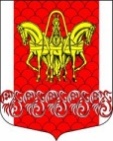     Администрация                         муниципального образования«Кисельнинское сельское поселение»Волховского муниципального районаЛенинградской областиРАСПОРЯЖЕНИЕот  21 мая  2020 года   № 35 - одОб окончании отопительного сезона 2019-2020 г.г. на территории МО «Кисельнинское сельское поселение»	В соответствии с постановлением Правительства РФ от 06.05.2011 года № 354 «О правилах предоставления коммунальных услуг собственникам и пользователям помещений в многоквартирных домах и жилых домов» и Правилами подготовки и проведения отопительного сезона в Ленинградской области, утвержденными постановлением Правительства Ленинградской области от 19.06.2008 года № 177:1. При среднесуточной температуре наружного воздуха +10С и выше в течении трех суток или прогнозе о резком повышении температуры наружного воздуха, завершить отопительный сезон 2019-2020 г.г. в дер. Кисельня МО «Кисельнинское сельское поселение» с 10 часов 25 мая 2020 года.2. Контроль за исполнением настоящего распоряжения оставляю за собой.3. Данное распоряжение вступает в силу со дня подписания и подлежит официальному опубликованию в газете «Волховские огни» и размещению на официальном сайте МО «Кисельнинское сельское поселение» www.кисельня.рф.Глава администрацииМО Кисельнинское                                                                       С.Г.БелугинИсп. А.М.Сальникова,            73-110